Alive in Christ Parish Digital Books and Home Lesson PlansIn this document you will find the instructions, links and passcodes for the digital Alive in Christ books for each grade level. There are also instructions for accessing the Home Lesson Plans and E-assessments.Instructions to Access Digital BooksYou can access the digital books by going to the Student & Family Tab of AIC (http://aliveinchrist.osv.com/family).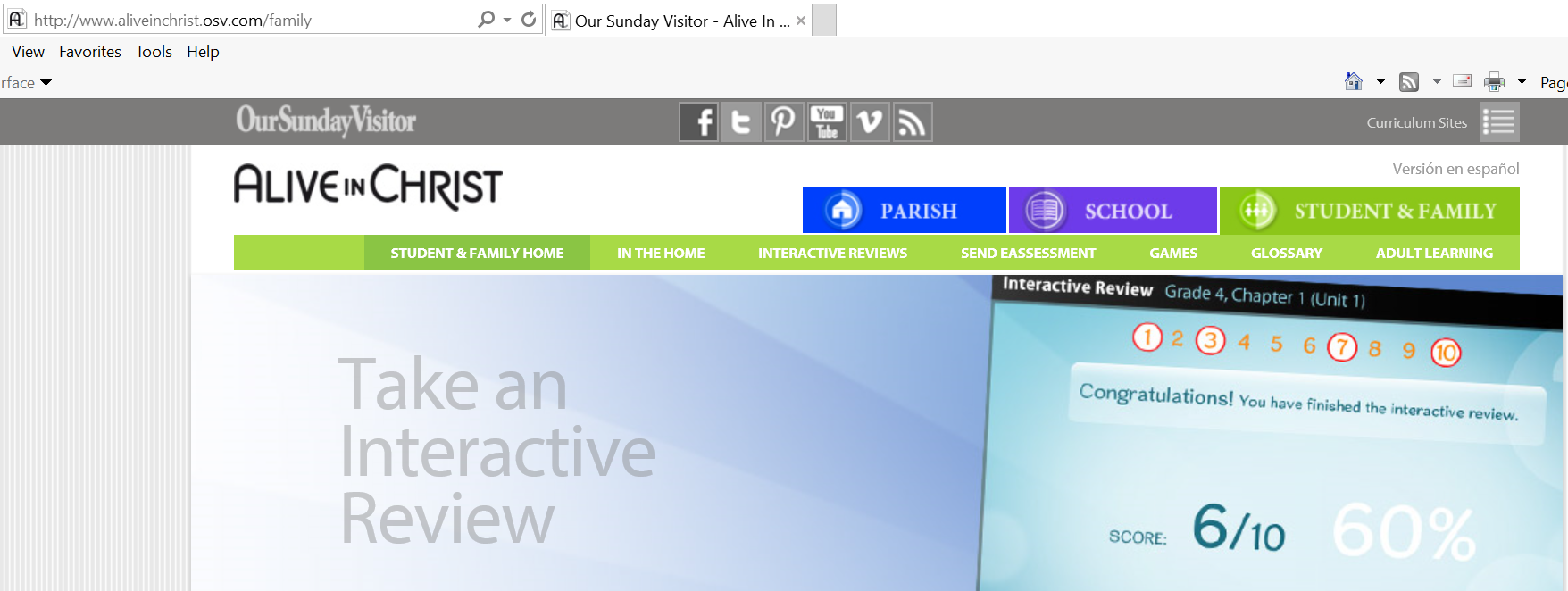 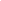 Then click “In the Home” tab or by clicking on the image just below the banner images: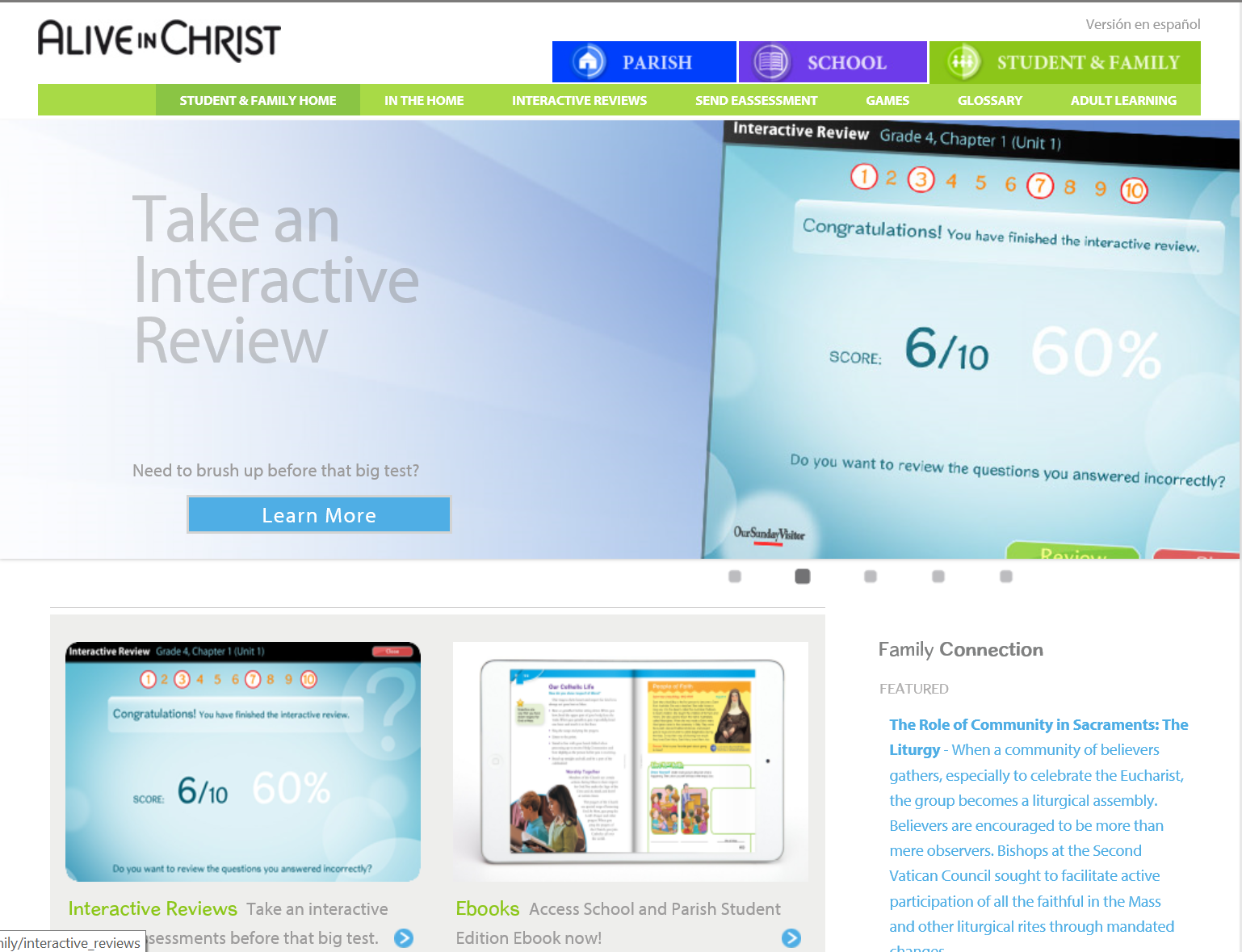 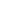 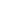 Then click on “Ebooks”, click on the appropriate “Grade”, and click the “Preview” button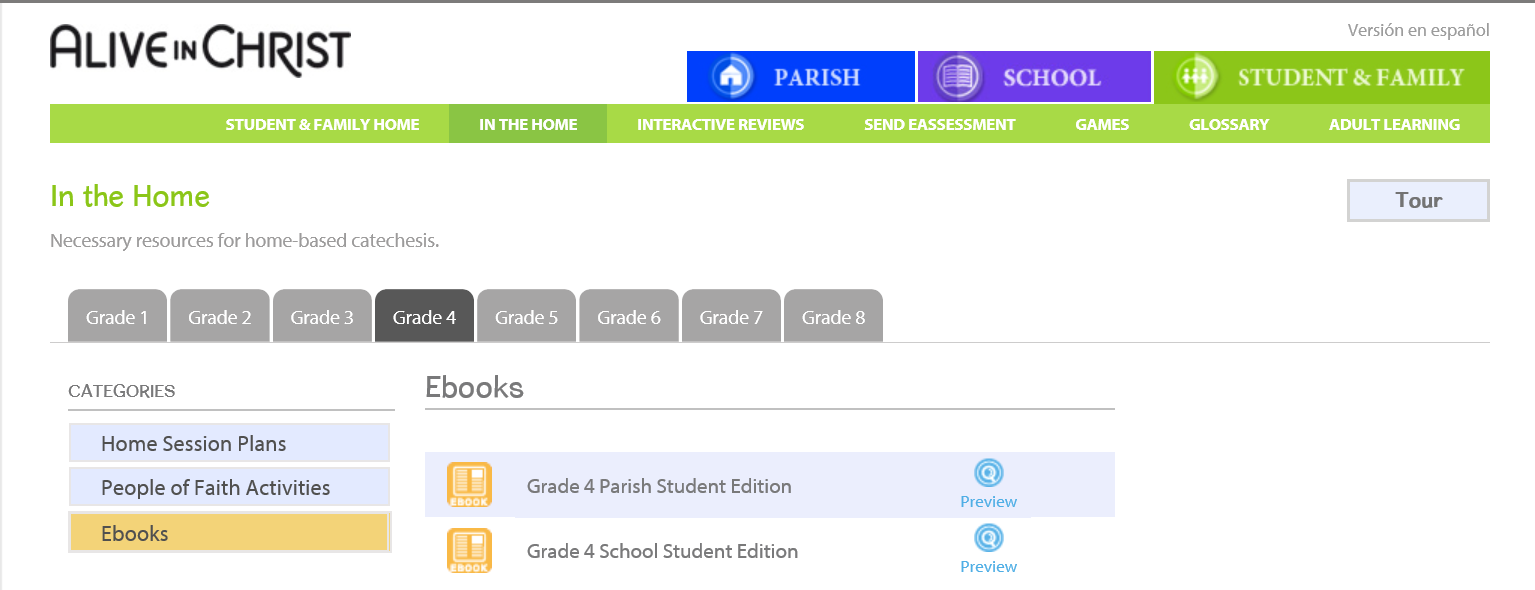 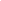 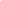 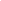 Then click here to gain access to the book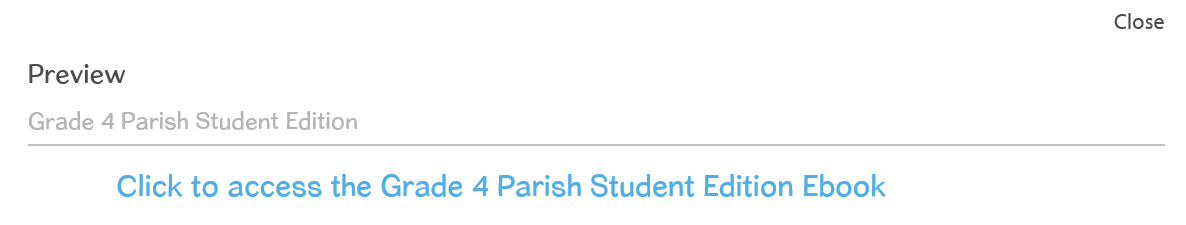 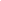 Enter the appropriate “Password” and click “Enter” – see password below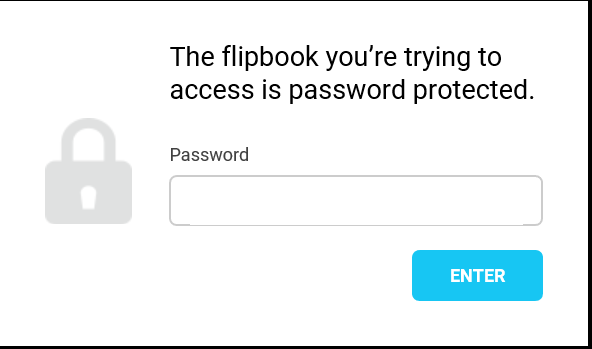 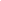 Here are the links and their respective passcodes:ALIVE IN CHRIST PARISH STUDENT EDITIONS:https://www.flipsnack.com/OSVOffertory/aic-parish-se-grade-1.html https://www.flipsnack.com/OSVOffertory/aic-parish-se-grade-2.htmlhttps://www.flipsnack.com/OSVOffertory/aic-parish-se-grade3.html https://www.flipsnack.com/OSVOffertory/aic-parish-se-grade4.html https://www.flipsnack.com/OSVOffertory/aic-parish-se-grade-5.html https://www.flipsnack.com/OSVOffertory/aic-parish-se-grade6.html https://www.flipsnack.com/OSVOffertory/aic-school-se-grade-7.html https://www.flipsnack.com/OSVOffertory/aic-school-se-grade-8.html Passcodes:Grade 1: !!aicstudent!!2020g1Grade 2: !!aicstudent!!2020g2Grade 3: !!aicstudent!!2020g3Grade 4: !!aicstudent!!2020g4Grade 5: !!aicstudent!!2020g5Grade 6: !!aicstudent!!2020g6Grade 7: !!aicschool!!2020g7Grade 8: !!aicschool!!2020g8Instructions to Access the Home Session PlansLog on to: https://aliveinchrist.osv.com/family/in_the_home/grade_1/187Once you are logged in, make sure you are in the STUDENT & FAMILY section (green tab). Here you will see tabs for each grade level. Once you select the grade level, you can select appropriate chapter, and download the lesson plan.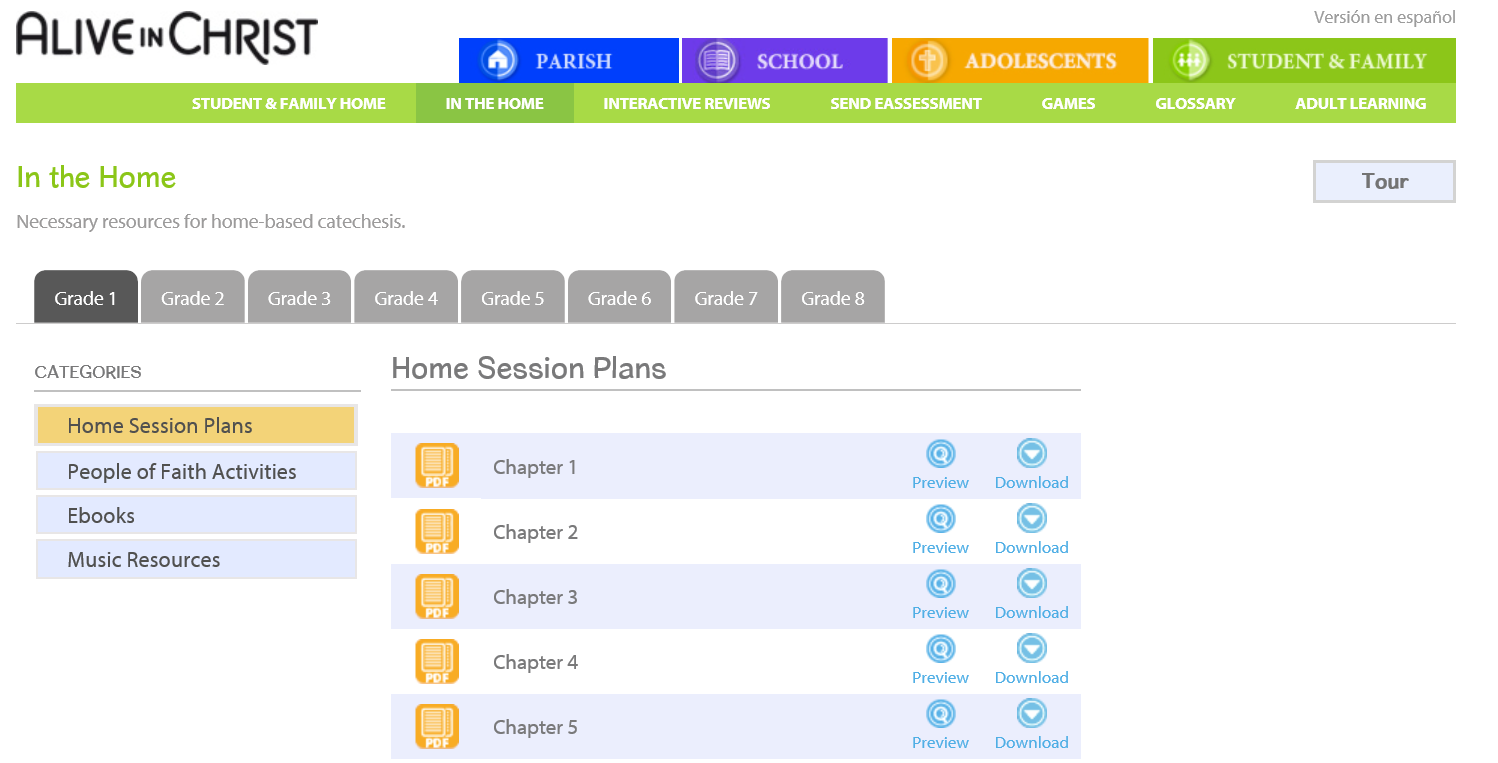 Instructions to Access E-assessments The eAssessment tab is also in the STUDENT & FAMILY section of the website. This is a password protected section. (Parish will need to provide you a username and password to access this feature) Simply follow the steps: Select Grade, Unit, Chapter and Recipient. The recipient is: (the email address your parish designated to receive the graded assessments.)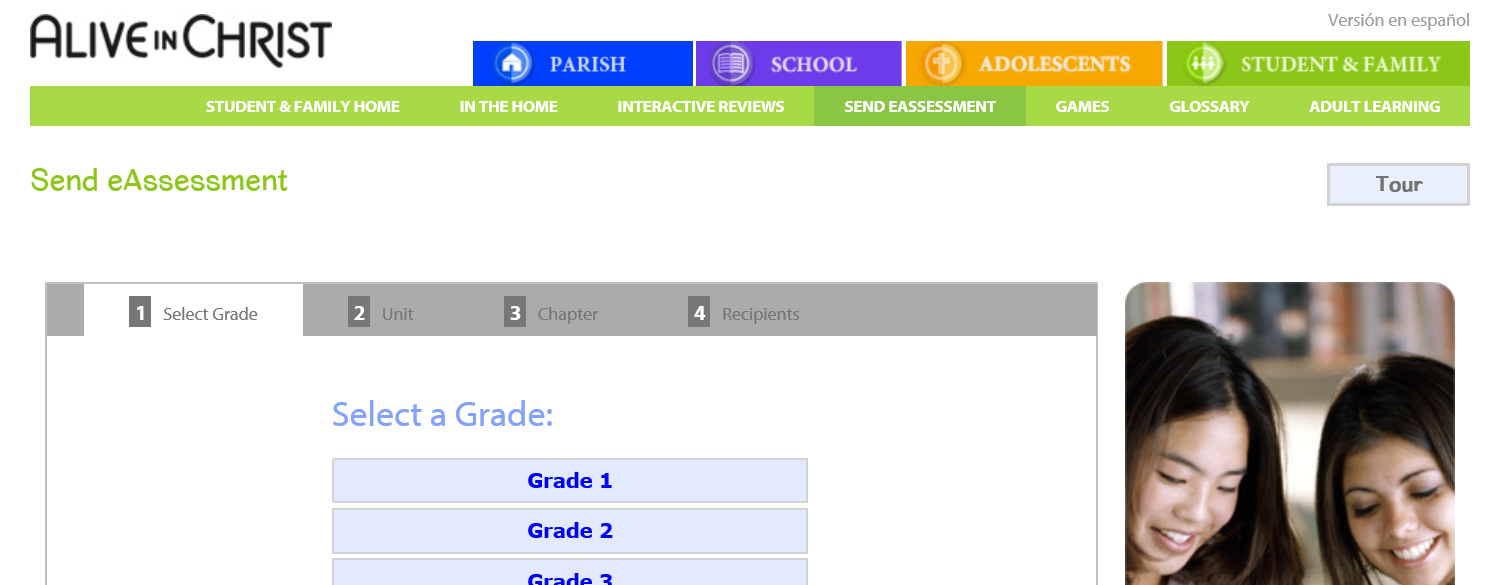 